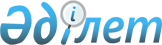 Жергілікті ауқымдағы табиғи сипаттағы төтенше жағдай жариялау туралыСолтүстік Қазақстан облысы Ғабит Мүсірепов атындағы ауданы әкімінің 2024 жылғы 10 сәуірдегі № 15 шешімі
       Қазақстан Республикасының "Қазақстан Республикасындағы жергілікті мемлекеттік басқару және өзін-өзі басқару туралы" Заңының 33-бабы 1 - тармағының 13) тармақшасына, Қазақстан Республикасының "Азаматтық қорғау туралы" Заңының 48 және 50-бабтарына, "Табиғи және техногендік сипаттағы төтенше жағдайлардың сыныптамасын белгілеу туралы" Қазақстан Республикасы Төтенше жағдайлар министрінің міндетін атқарушы 2023 жылғы 10 мамырдағы № 240 бұйрығына сәйкес, Ғабит Мүсірепов атындағы ауданның төтенше жағдайларының алдын алу және оларды жою жөніндегі комиссиясының 2024 жылғы 8 сәуірдегі № 3 хаттамасының негізінде ШЕШІМ ҚАБЫЛДАДЫ:
      1. Солтүстік Қазақстан облысы Ғабит Мүсірепов атындағы ауданның аумағында жергілікті ауқымдағы табиғи сипаттағы төтенше жағдай жариялансын.
      2. Ғабит Мүсірепов атындағы аудан әкімінің орынбасары Е.Қ. Аманжолов төтенше жағдайды жою басшысы болып тағайындалсын.
      3. "Солтүстік Қазақстан облысы Ғабит Мүсірепов атындағы аудан әкімінің аппараты" коммуналдық мемлекеттік мекемесі:
      1) осы шешімге қол қойылған күннен бастап бес жұмыс күні ішінде оның көшірмесін электрондық түрде мемлекеттік және орыс тілдерінде Қазақстан Республикасы нормативтік құқықтық актілерінің эталондық бақылау банкіне ресми жариялау және енгізу үшін Қазақстан Республикасы Әділет министрлігінің "Қазақстан Республикасының Заңнама және құқықтық ақпарат институты" шаруашылық жүргізу құқығындағы республикалық мемлекеттік кәсіпорнына жолдауды;
      2) осы шешімді Ғабит Мүсірепов атындағы аудан әкімдігінің интернет-ресурсында ресми жарияланғаннан кейін орналастыруды қамтамасыз етсін.
      4. Осы шешімнің орындалуын бақылауды өзіме қалдырамын.
      5. Осы шешім алғашқы ресми жарияланған күнінен бастап қолданысқа енгізіледі және 2024 жылғы 4 сәуірде туындаған құқықтық қатынастарға қолданылады.
					© 2012. Қазақстан Республикасы Әділет министрлігінің «Қазақстан Республикасының Заңнама және құқықтық ақпарат институты» ШЖҚ РМК
				
      Солтүстік Қазақстан облысыҒабит Мүсірепов атындағы аудан әкімі 

Р. Аңбаев
